Publicado en Madrid el 15/04/2015 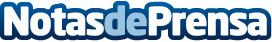 Madrid albergará el Campeonato Nacional de Oratoria 2014-2015Del 25 al 26 de Abril se celebrará en Madrid el Concurso Nacional de Oratoria 2014-2015, clasificatorio para el Campeonato Mundial. El lugar elegido es el salón de actos del Colegio  La Salle Maravillas, donde se darán cita más de veinte concursantes de todos los puntos de la geografía Española, junto con un centenar de miembros de la organización mundial de oratoria Toastmasters International.Datos de contacto:Alexander HristovCo-organizador y responsable de Medios609879576Nota de prensa publicada en: https://www.notasdeprensa.es/madrid-albergara-el-campeonato-nacional-de Categorias: Idiomas Educación Madrid Eventos Universidades http://www.notasdeprensa.es